Lesson 19: God’s Son and Our LordMemory workYou may also memorize stanzas 1&2 of the song on the other side of this sheet.33. Q. Why is He called God’s only-begotten Son, since we also are children of God?A. Because Christ aloneis the eternal, natural Son of God.We, however, are children of God by adoption,through grace, for Christ’s sake.34. Q. Why do you call Him our Lord?A. Because He has ransomed us, body and soul,from all our sins,not with silver or goldbut with His precious blood,and has freed usfrom all the power of the devilto make us His own possession.HomeworkLook up the Athanasian Creed in a Book of Praise or at www.canrc.org.1.(2) Find article 22.	From where is the Son? ____________________________	What is the Son not? ______________________________________	What is the Son? _______________________________2.(2) Find article 31.	When was the Son begotten? ________________________________________________________	Of what was He begotten? __________________________________________________________	What is this saying about the nature of the Son of God (hint: see articles 32-33).	________________________________________________________________________________3.(1) Would it have been fun to have been a slave in Jesus’ time? _________ because ______________	________________________________________________________________________________	________________________________________________________________________________4.(3) Does it feel good to be a slave of Jesus? _________ because ______________________________	________________________________________________________________________________	________________________________________________________________________________5.(2) Some people say they want to be totally free. Is that possible? _____ because ________________	________________________________________________________________________________	________________________________________________________________________________Alternative Memory workThe following stanzas are rhymed versions of q&a 33 & 34:1. Jesus Christ alone is God’s eternal SonBegotten from all ages, the only One.He shares God’s divinity, true Light of very Light.We too are God’s children, but not by our own right:By grace alone.2. Jesus is our master. He has ransomed us.He bought us, soul and body. In Him we trust.Jesus paid for all our sin, by Him we have been freed--not with gold or silver, but with His precious blood.He is our Lord.Based on this melody (a Dutch Christmas hymn):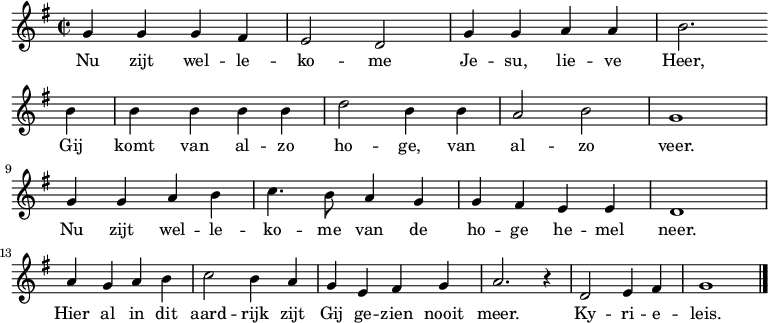 